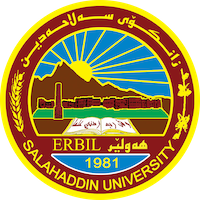 Academic Curriculum Vitae 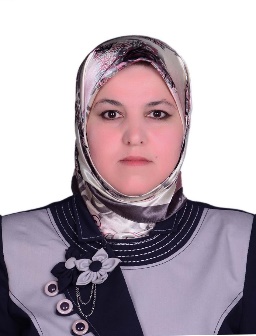 Personal Information:	Full Name: Qutnia Muhammed Hamadameen	Academic Title: LecturerEmail: qutnia.hamad@su.edu.krdMobile: +964 750 481 4997Education:1991-1992: (BSc. in Statistics). Department of Statistic, College of Administration and Economic, University of Salahaddin – Erbil.2003-2004: (MSc. in Statistics). Department of Statistic, College of Administration and Economic, University of Salahaddin – Erbil.Employment:1995-2002: Teaching assistant in statistic department, College of Administration and Economic, University of Salahaddin – Erbil.2004-2014: Assistant Lecturer in statistic department, College of Administration and Economic, University of Salahaddin – Erbil.2014-2023: Lecturer in statistic department, College of Administration and Economic, University of Salahaddin – Erbil.Qualifications IT qualifications: Microsoft Word, Excel, PowerPoint, stat graph, and SPSS.Languages qualifications:Kurdish- Reading, writing and speaking Arabic- Reading, writing and speakingEnglish- Reading and SpeakingTeaching experience:I taught the following subjects during my employment as a teacher in the Statistics Department:Principles of StatisticsAdvanced Statisticstime seriessamples theorysurveysdifferentiation & integrationdifferential equationsResearch and publicationsالتنبؤ بالتقلبات أسعار صرف الدولار والذهب باستخدام نماذج GARCH في اربيل للفترة (2009-2012)" مجلە بولی تە كنیك" العدد 2/ 2013.استخدام نماذج السلاسل الزمنية للتنبؤ بالتغيرات المناخية في محافظة اربيل، مجلة زانكوي كويه للعلوم الانسانية، العدد 30/2013.تطبيق المركبات الرئيسية والتحليل الممييزلتميز بين المرضى المصابين وغير المصابين بالاورم الخبيثة ، مجلة زانكو للعلوم الإنسانية - العدد 22سنة 2018.استخدام نماذج السلاسل الزمنية للتنبؤ بتغيرات أسعار الذهب في محافظة أربيل. مجلة زانكو للعلوم الإنسانية، العدد 23سنة 2018.Professional memberships The Association of Accountants and Auditors in the Kurdistan Region of Erbil.Kurdistan Teachers Union.Professional Social Network Accounts:https://scholar.google.com/citations?hl=en&user=Vp4xrX0AAAAJ&view_op.